РЕЗЮМЕна  СТРАТЕГИЯ ЗА ВОМРна МИГ ДОЛНА МИТРОПОЛИЯ – ДОЛНИ ДЪБНИК1. Описание на МИГ:1.1. Данни за общини и населени места, които попадат в територията на МИГ:Територията на „МИГ Долна Митрополия – Долни Дъбник“ обхваща община Долна Митрополиа и община Долни Дъбник, които влизат в границите на Област Плевен, разположена в централната  част  на  Северна  България  и в  източната  част  на  Северозападния район. Общата площ на територията на МИГ е 981 кв.км /21.1% от площта на областта/, от които 674 кв.км. е площта на община Долна Митрополия /14.5 % от площта на областта/ и 307 кв.км – община Долни Дъбник /6.6 % от площта на областта/. Населението на МИГ Долна Митрополия – Долни Дъбник към 31.12.2014г. е 30 127 души.Таблица 1. Списък на населените места, обхванати от МИГ	Таблица 2. Брой жители, обхванати от МИГ                   По данни на НСИ към 31.12.2014г.	 1.2. Карта на територията: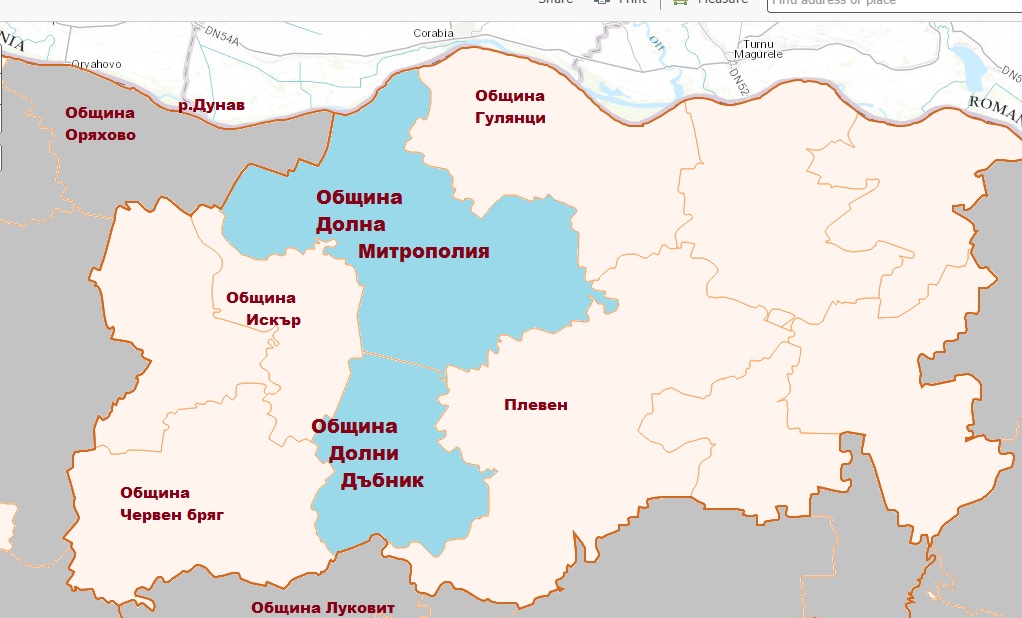 Територията на „МИГ Долна Митрополия – Долни Дъбник“ граничи  с община Оряхово на северозапад, с община Искър и община Червен бряг на запад, община Луковит на юг, община Плевен на изток, община Гулянци на североизток, , а на север с река Дунав.2. Проучване и анализ на територията.Паралелно с описаните дейности и в изпълнение на договор по мярка 19.1 „Помощ за подготвителни дейности“, с цел да се систематизира информацията за характеристиките на територията, да се идентифицират местните проблеми, потребности и потенциал, бяха изготвени два анализа:1. Анализ 1 – Социално-икономическа характеристика на територията на „МИГ Долна Митрополия – Долни Дъбник“.Този анализ разглежда природните и географски дадености, селищното устройство и демографски тенденции, културното наследство, икономиката, селското стопанство, заетостта и безработицата, техническата, социалната инфраструктура и екологията. 2. Анализ 2 – Степен на информираност, инвестиционни намерения, очаквания и нагласи за програмния период 2014-2020 у стопанския, нестопанския сектор и обществеността. Анкетно проучване за идентифициране на съществуващи и предишни дейности и инициативи в подкрепа на местното развитие сред представители на публичния сектор, НПО сектора, земеделски производители, представители на бизнеса. Участие взеха млади хора, представители на ромската общност и жени. Извърши се проучване и анализ на пазара, средата, настроенията, участниците, създаване на база данни. Освен това бе проведено анкетно проучване за потенциалните проекти сред местната общност. В идейните предложения фигурират подмерките и финансовите параметри на проектите.2.1. Групи/сектори заинтересовани лица, участвали в разработване на стратегията:Представители на стопанския сектор, включващ земеделски производители, животновъди, представители на МСП от сферата на услугите, търговията и производството, нестопанският сектор представен от читалища, публичният сектор в лицето на общинската администрация, както и местни лидери, представители на уязвими групи и малцинства.2.2.. Идентифицирани групи от заинтересовани лица на територията на МИГ:Общинска администрация на общини Долна Митрополия и Долни Дъбник;Земеделие и стопански сектор: земеделски производители и кооперации, пчелари, животновъди, фирми от преработвателната промишленост, горски стопани; фирми и дружества с различна  дейност в сферата на производството, услугите и търговията, хотели, къщи за гости, заведения за хранене, занаятчии и техните сдружения; Нестопански сектор: читалища и НПО в сферата на културата, екологични организации, НПО в социалната сфера.3. Цели на стратегията:3.1. Цели на стратегията и приоритети за развитие на територията:МИСИЯ: Динамично развитие на територията чрез използване на местния потенциал за икономически растеж в конкурентна среда и осигуряване на просперитет на местната общност.На базата на  извършения анализ на социално икономическото състояние на територията, анализа на силните и слабите страни, възможностите и заплахите, направените изводи за тенденциите за развитие, основната цел, която си поставя стратегията е:Устойчив растеж и европейско развитие на територията чрез повишаване на конкурентоспособността на селското стопанство,  увеличаване на заетостта и разнообразяване на дейностите в неземеделския сектор,  инвестиции в публична и социална инфраструктура.Тази основна цел ще бъде постигната чрез:Повишаване на  производителността и конкурентоспособността на малките и средни селски стопанства чрез технологична модернизация и развитие на неземеделски дейности.Подобряване на условията на живот чрез развитие на публичната инфраструктура и условията за отдих и туризъм;Създаване на условия за заетост и развитие на местния пазар на труда.Стратегията за ВОМР е изготвена в съответствие с приоритетите на Стратегическите насоки на Общността и на Националния стратегически план (НСП) за развитие на селските райони на България за периода 2014-2020, както и с направения SWOT – анализ на територията на МИГ.Стратегията за ВОМР е съобразена с  приоритетите на ПРСР и ОПРЧР за програмен период 2014-2020 г.  Изборът на мерки за прилагане по СВОМР и разпределението на ресурсите между ключовите области на развитие на селските райони се базира на нуждите на земеделския сектор, бизнес сектора и населението на територията на МИГ, идентифицирани след направено специално социологическо проучване за нагласите, опита и очакванията на заинтересованите страни.Стратегията фокусира подкрепата си върху характерни за територията икономически и обществени дейности, които, стъпвайки върху традициите и местната идентичност да станат двигател на местното развитие. Като такива в анализа бяха откроени растениевъдството, животновъдството, преработвателната промишленост, форми на алтернативен туризъм и развитие на инфраструктурата.СВОМР е съобразена и с възможностите, предоставяни от другите инструменти на Общността за подкрепа на подобряването на качеството на живот в селските райони.За нуждите от преструктуриране и модернизиране на земеделските стопанства и предприятията от хранително-вкусова промишленост на територията, както и за стимулиране на развитието на неземеделски дейности, МИГ „Долна Митрополия – Долни Дъбник” по Приоритет 1 на СВОМР отделя  43.34% от общия  публичен принос на СВОМР. Подобряване на условията на живот ще се постигне чрез развитие на техническата инфраструктура и условията за отдих и туризъм. За Приоритет 2 от СВОМР са отделени  29.46 %  от общия  публичен принос на СВОМР.Развитието на местния пазар на труда ще бъде постигнато чрез подобряване на достъпа до заетост, условията на труд и повишаване на квалификацията на работната сила. За този приоритет от СВОМР са отделени 27.2 %. 3.2. Специфични цели:Приоритет 1: Повишаване на  производителността и конкурентоспособността на малките и средни селски стопанства чрез технологична модернизация и развитие на неземеделски дейности.Специфична цел 1 - Повишаване конкурентоспособността и технологична модернизация на селското стопанство чрез преструктуриране и развитие на наличните мощности и насърчаване въвеждането на иновации в стопанствата.Тази цел ще бъде постигната чрез модернизация и преструктуриране на земеделските стопанства, които ще доведат до повишаване на добавената стойност на продукцията и конкурентоспособността на земеделието. Развитие и модернизация на преработвателните предприятия и маркетинга на техните селскостопански продукти.Основни средства за постигането на тази цел са: Мярка 4.1 „Инвестиции в земеделски стопанства“ и мярка 4.2. „Инвестиции в преработка/маркетинг на селскостопански продукти“ от мярка 4 „Инвестиции в материални активи“ от ПРСР. Специфична цел 2  - Развитие на неземеделски дейности, услуги и туризъм.Тази цел е насочена към разнообразяване на стопанската дейност, осигуряване на разнообразни услуги и дейности и изграждане на нови възможности за заетост, извън земеделието.  Помощта ще бъде предоставена за развиване на туризъм, услуги и занаяти, което ще доведе до създаване на работни места в дейности, базирани на местните ресурси.Основното средство за постигане на тази цел е мярка 6.4 „Инвестиции в подкрепа на неземеделски дейности“Приоритет 2: Подобряване на условията на живот чрез развитие на публичната инфраструктура и условията за отдих и туризъм.Специфична цел 1 – Подобряване на техническата инфраструктура.Помощта по тази цел ще се насочи за подобряване състоянието на улиците, спортните съоръжения.Дейностите по тази цел предвиждат и обновяване на сградния фонд на социални заведения, паркове, културни и обществени сгради.Тази цел ще се постигне чрез прилагането на мярка 7.2 „Инвестиции в създаването, подобряването или разширяването на всички видове малка по мащаби инфраструктура“.Специфична цел 2 – Развитие на малка инфраструктура в областта на отдиха и туризма.Подкрепата за постигане на тази цел ще бъде осъществена чрез мерки за инвестиции за развитие на възможностите за туризъм на територията, чрез създаване на инфраструктура, осигуряваща достъп до природни и културни обекти, както и интервенции за съхраняване, опазване и популяризиране на богатото културно-историческо наследство на района.Ще бъдат използвани възможностите на мярка 7.5. „Инвестиции за публично ползване в инфраструктура за отдих, туристическа информация и малка по мащаб туристическа инфраструктура“.Приоритет 3: Създаване на условия за заетост и развитие на местния пазар на труда.Специфична цел 1  - Повишаване нивото на заетост и оптимизиране на работната среда.Тази специфична цел ще се реализира чрез мерки от Приоритетна Ос 1 от ОП РЧР: „Подобряване достъпа до заетост и качеството на работните места“, които допринасят за изпълнението на следните инвестиционни приоритети:Инвестиционен приоритет 1  „Достъп до заетост за търсещите работа и неактивните лица, включително трайно безработни и лица, отдалечени от пазара на труда, а също и чрез местни инициативи за заетост, и подкрепа за мобилността на работната сила” Инвестиционен приоритет 3 „Устойчиво интегриране на пазара на труда на младите хора, в частност тези, които не са ангажирани с трудова дейност, образование или обучение, включително младите хора, изложени на риск от социално изключване, и младите хора от маргинализирани общности, включително чрез прилагане на гаранция за младежта“ (с финансиране от ЕСФ) Инвестиционен приоритет 5 „Самостоятелна заетост, предприемачество и създаване на предприятия, включително иновативни микро, малки и средни предприятия“ Финансирането чрез ОП РЧР 2014–2020 г. ще бъде насочено към подпомагане преодоляването на силно изразени негативни процеси в обхванатата територия, а именно: негативните демографски процеси, високите нива на бедност на населението, вкл. висок риск от социално изключване, нива на безработицата над средното за страната и ниските доходите на населението. Специфична цел 2  - Повишаване на квалификацията на селските стопани и усвояване на добри практики.Дейностите включват посещения на място на земеделски или горски стопанства с цел запознаване с конкретни проблеми, организация на работата и обмяна на опит между участниците.Целта ще бъде постигната чрез мярка 1.3  „Краткосрочен обмен на опит и посещения в земеделски и горски стопанства“ от Мярка 1 „Трансфер на знания и действия по осведомяване“ на  ПРСР 2014-2020 г.В рамките на Стратегията за местно развитие МИГ „Долна Митрополия – Долни Дъбник”  ще прилага и мярка 19.4 „Подпомагане за текущи разходи и разходи за съживяване на района”,  като един от важните елементи в рамките на Стратегията. Тя има за цел да обезпечи МИГ с необходимия финансов ресурс за успешното и ефективното изпълнение на стратегията и нейното популяризиране. Това от своя страна цели да доведе до развитието на МИГ като силни и ефикасно действащи партньорства и оперативни структури.3.3. Връзка между стратегията за ВОМР с характеристиките на конкретната територия, разработени въз основа на местните потребности и потенциал, в съответствие с политиките на национално, регионално и местно ниво, включително и с политиките по десегрегация и деинституционализация:Настоящата стратегия е съобразена с характеристиките на територията, местния потенциал и проблемите за решаване установени чрез направените анализи. Тя е изготвена в съответствие  с програмните документи на общинско, областно, национално и европейско ниво, а именно: общинските планове за развитие на община Долна Митрополия и община Долни Дъбник, ОСР на област Плевен, Стратегическите насоки на Общността и на Националния стратегически план за развитие на селските райони на България 2014 - 2020, като е съобразена и с всички приоритети на ПРСР и ОП РЧР 2014-2020. Определените от стратегията приоритети и специфични цели не са механично привнесени, а са внимателно подбрани въз основа на потребностите и потенциала на местната общност след направените анализи, обсъждания и дискусии. 3.4. Описание на иновативните характеристики на стратегията. Стратегията за ВОМР на МИГ „Долна Митрополия – Долни Дъбник” притежава иновативни характеристики, представяйки един нов подход за реализиране на целите си, а чрез това и решаването на проблемите и преодоляването на слабостите на територията чрез комбинирането на мерки от две оперативни програми, а именно: ПРСР и ОП РЧР. Предложената практика дава възможност за интегриран, комплексен и многоцелеви  способ при реализирането на основните приоритети и стратегически цели. Логиката на този иновативен подход е едновременното решаване както на проблемите на заетостта и доходите на населението, така и осигуряване на стабилно и интензивно развитие на селското стопанство и преработвателната промишленост. Разработеният нов подход е в съответствие с Националната концепция за пространствено развитие за периода 2013-2025г. Стратегията за развитие на аграрния отрасъл и селските райони в Р.България до 2020 г. предлага като основна цел конкурентноспособно, щадящо околната среда земеделие и жизнеспособни селски райони, осигуряващи условия за достоен труд и живот. Прилагането за първи път на многофондово финансиране по подхода ВОМР, дава възможност на МИГ „Долна Митрополия – Долни Дъбник” чрез комбинирането на мерки по различни оперативни програми, да постигне тази цел.4. Описание на мерките:Мерки и дейности за всеки един от фондовете поотделно:МЕРКИ ПО ПРСР (ЕЗФРСР) МЕРКИ ПО ОП РЧР 2014-20206. Финансов план:6.1. Индикативно разпределение на средствата по програми/фондове и по мерки:6.2. Финансова обосновка на бюджета и разпределението на средствата по програми и по мерки:Целите на СВОМР ще бъдат постигнати чрез прилагането на  7 мерки (вкл. 19.4) от ПРСР 2014 – 2020 г. и две мерки от ОП РЧР 2014-2020г. Изпълнението на СВОМР ще стартира с всички мерки и те ще се изпълняват през целия програмен период 2014-2020 г.  Общността на територията на МИГ „Долна Митрополия-Долни Дъбник“ има готовност да кандидатства за всички разписани в СВОМР мерки, затова прилагането им ще стартира веднага след сключването на договор с МЗХ. Това ще даде възможност и време на МИГ, при евентуална липса на бенефициенти по някоя от мерките, средствата от нея да бъдат насочени към другите мерки. Реализацията на СВОМР ще е до края на 2020 г. и екипът на МИГ „Долна Митрополия-Долни Дъбник“ ще положи усилия средствата да бъдат разпределени равномерно през целия период . По–големите инвестиционни проекти ще бъдат планирани в началото на периода, за да има време да бъдат изпълнени.Като се вземат предвид нуждите от повишаване на ефективността и производителността на малките и средни селски стопанства чрез модернизация и разнообразяване към неземеделски дейности, потребностите от подобряване на условията на живот чрез развитие на техническата инфраструктура и нуждата от подобряване на достъпа до заетост и качеството на работната среда на местния пазар на труда, средствата от бюджета на СВМОР са разпределени по приоритети както следва:За нуждите от преструктуриране и модернизиране на земеделските стопанства и предприятията от хранително-вкусова промишленост на територията, както и за стимулиране на развитието на неземеделски дейности, МИГ „Долна Митрополия-Долни Дъбник“ по Приоритет 1 на СВОМР отделя  43.34% от общия  публичен принос на СВОМР. Подобряване на условията на живот ще се постигне чрез развитие на техническата инфраструктура и инфраструктурата за отдих и туризъм. За Приоритет 2 от СВОМР са отделени  29.46 %  от общия  публичен принос на СВОМР.Повишаването на нивото на заетостта и развитието на пазара на труда ще бъдат реализирани чрез подобряване на достъпа до заетост, качеството на работните места и повишаване на квалификацията на работната сила. За този приоритет от СВОМР са отделени 27.2 %. Към мярка 1 „Трансфер на знания и действия за осведомяване“ са насочени 1.78% от Стратегията, като средствата по мярка 1.3 са 70 000 лева. Към мярка 4 „Инвестиции в материални активи“ на ПРСР са насочени  28.6% от  бюджета по Стратегията, като средствата по двете мерки 4.1 и 4.2 са на стойност съответно  735 000 лева и 390 000 лева. Към  мярка 6 „Развитие на стопанства и предприятия“ от ПРСР са насочени  14.74% от средствата по Стратегията, като средствата по мярка 6.4 са 580 000 лева. Към мярка 7 „Основни услуги и обновяване на селата в селските райони“ на ПРСР са насочени 29.46% от бюджета на Стратегията, като средствата по мярка 7.2 и 7.5 са съответно 775 000 лева и 383 745 лева. Общо за мерките по ПРСР за насочени 74.58% от бюджета на стратегията. Към мерките финансирани от ОП РЧР 2014-2020 са насочени 25.42% от Стратегията, като средствата по Приоритетна ос 1 са 1 000 000 лева.Първоначално МИГ ще даде превес на проекти, свързани с обновяване и развитие на селското стопанство, подкрепа за МСП и осигуряване на достъп до заетост, самостоятелна заетост, обучение и повишаване на квалификацията, инфраструктурни проекти. № по ЕКАТТЕНаселени места№ по ЕКАТТЕНаселени места22215гр.Долна Митрополия53655с.Ореховица73359гр.Тръстеник56865с.Победа02227с.Байкал57025с.Подем03993с.Биволаре62596с.Рибен05013с.Божурица22407гр.Долни Дъбник06210с.Брегаре07524с.Бъркач16345с.Горна Митрополия16537с.Горни Дъбник17364с.Гостиля17470с.Градина38145с.Комарево40213с.Крушовица40195с.Крушовене56201с.Петърница68607с.Ставерци65070с.Садовец67012с.Славовица№ по ЕКАТТЕНаселени местаБр. жители№ по ЕКАТТЕНаселени местаБр. жители22215гр.Долна Митрополия291253655с.Ореховица128373359гр.Тръстеник419656865с.Победа43602227с.Байкал43857025с.Подем86103993с.Биволаре57262596с.Рибен65305013с.Божурица102422407гр.Долни Дъбник399606210с.Брегаре57607524с.Бъркач74816345с.Горна Митрополия169416537с.Горни Дъбник135917364с.Гостиля20017470с.Градина46538145с.Комарево113640213с.Крушовица137940195с.Крушовене89756201с.Петърница149468607с.Ставерци162765070с.Садовец169667012с.Славовица485МЯРКА 1 ТРАНСФЕР НА ЗНАНИЯ И ДЕЙСТВИЯ ПО ОСВЕДОМЯВАНЕМЯРКА 1 ТРАНСФЕР НА ЗНАНИЯ И ДЕЙСТВИЯ ПО ОСВЕДОМЯВАНЕ1.3. КРАТКОСРОЧЕН ОБМЕН НА ОПИТ В УПРАВЛЕНИЕТО НА ЗЕМЕДЕЛСКИ И ГОРСКИ СТОПАНСТВА И ПОСЕЩЕНИЯ НА ЗЕМЕДЕЛСКИ И ГОРСКИ СТОПАНСТВА1.3. КРАТКОСРОЧЕН ОБМЕН НА ОПИТ В УПРАВЛЕНИЕТО НА ЗЕМЕДЕЛСКИ И ГОРСКИ СТОПАНСТВА И ПОСЕЩЕНИЯ НА ЗЕМЕДЕЛСКИ И ГОРСКИ СТОПАНСТВАОписание на целитеОрганизиране на групи от земеделски стопани и провеждане на посещения на земеделски стопанства с цел запознаване с конкретен проблем или начин на изпълнение на дадена работа и обмяна на опит между участниците.Обхват на мяркатаОбмяна на опит в областта на: биологичното земеделие, използване на поливна техника и технологии с нисък разход на вода; използване на енергоефективна земеделска техника и технологии за обработка на почвата и за прибиране на реколтата; използване на странични продукти, отпадъци и остатъци и други нехранителни суровини; технологии, техники и съоръжения за подобряване на съхранението и прилагането на оборски тор и въвеждане на нисковъглеродни практики за преработка на оборски тор.Допустими кандидатиПрофесионални гимназии или центрове за професионално обучение по Закона за професионалното образование и обучение имащи право да обучават по професии от професионални направления 621 „Растениевъдство и животновъдство“, 623 „Горско стопанство”, 541 „Хранителни технологии“, 640 „Ветеринарна медицина“;Научни институти или опитни станции, които извършват научни изследвания и научно обслужване в областта на селското стопанство или горското стопанство или околната среда или биотехнологиите или хранителните технологии и да са организации по Закона за Селскостопанската академия, Закона за Българската академия на науките, Закона за горите.Неправителствени или браншови организации с предмет на дейност в областта на селското стопанство или в областта на горското стопанство или в областта на опазване на околната среда или в областта на водите.Допустими дейности По мярката се подпомага  организирането и провеждането на посещения на земеделски стопанства. Посещенията на земеделски стопанства са дейности по организиране на групи от земеделски стопани и провеждане на посещения на земеделски стопанства с цел запознаване с конкретен проблем или начин на изпълнение на дадена работа и обмяна на опит между участниците в областта, например на:биологичното земеделие, използване на поливна техника и технологии с нисък разход на вода;използване на енергоефективна земеделска техника и технологии за обработка на почвата и за прибиране на реколтата;използване на странични продукти, отпадъци и остатъци и други нехранителни суровини;технологии, техники и съоръжения за подобряване на съхранението и прилагането на оборски тор и въвеждане на нисковъглеродни практики за преработка на оборски тор.Допустими разходи1.Разходи за организирането на трансфера на знания чрез посещения на стопанства.2.Разходи за път, настаняване и дневните командировъчни на участниците в посещенията на земеделски стопанства.Финансови параметри на проектите Минималният размер на общите допустими разходи за един проект в размер на 5 000 лева. Максималният размер на общите допустими разходи за един проект е в размер на 15 000 лева.Итензитет на финансовата помощ /в % за различните видове бенефициентиМаксималният интензитет на помощта е 100% от общите допустими разходи.Размер на финансовата помощБюджетът по тази мярка е в размер на 70 000 леваКритерии за избор на проектиКритерии за оценка на капацитета на организацията: Организацията е извършвала обучение на земеделски производители чрез курсове, семинари, индивидуално обучение и други подобни форми – 20 точки;Организацията е организирала подобни дейности в областта на земеделието или горите от типа на обмяна на опит, открити дни, организиране на научно-практически конференции и кръгли маси, участие в изложби, участие в международни проекти с подобна тематика – 15 точки;Персоналът на организацията, ангажиран с предмета на дейност, е преминал обучение или е повишил квалификацията си – 10 точки;Критерии за оценка на всяка демонстрационна дейност:Темата съответства на включените в мярката приоритетни области от приоритетите на ЕС за развитие на селските райони – 20 точки; Управителят на стопанството, в което се извършва посещението има специфичен професионален или практически опит в областта на земеделието – 15 точки;Условията в стопанството, в което се извършва посещението, съответстват на темата - 15 точки;Стопанството  включва биологично земеделие – 5 точки.МЯРКА 4 ИНВЕСТИЦИИ В МАТЕРИАЛИ АКТИВИМЯРКА 4 ИНВЕСТИЦИИ В МАТЕРИАЛИ АКТИВИ4.1 ИНВЕСТИЦИИ В ЗЕМЕДЕЛСКИ СТОПАНСТВА4.1 ИНВЕСТИЦИИ В ЗЕМЕДЕЛСКИ СТОПАНСТВАОписание на целитеДа се повиши конкурентоспособността на земеделието на територията на МИГ Долна Митрополия – Долни Дъбник чрез:Преструктуриране и развитие на наличните материали мощности в стопанствата;Насърчаване въвеждането на нови технологии в производството и модернизация на физическия капитал;Опазване на компонентите на околната среда;Спазване стандартите на Европейския съюз /ЕС/ и подобряване на условията в земеделските стопанства;Насърчаване на сътрудничеството между земеделските стопани.Обхват на мяркатаФинансова помощ се предоставя за извършване на инвестиции съгласно чл. 5 на Наредба № 9/ 21.03.2015 г. на МЗХ. Продуктите от допустимите за финансова помощ сектори, които се произвеждат от първично селскостопанско производство и/или съхранение само на собствени земеделски продукти, трябва да са описани в приложение №1 по чл. 38 от Договора за функционирането на Европейския съюз и приложение №1 от Наредба №9/ 21.03.2015 г. на МЗХ и памук, с изключение на тютюн, риба и аквакултури.Допустими кандидатиСъгласно чл. 7 на Наредба № 9/ 21.03.2015 г. на МЗХ. За подпомагане могат да кандидатстват лица, които към датата на подаване на заявлението за подпомагане са:Земеделски стопани съгласно чл. 7 от Наредба № 9/21.03.2015 г.;Признати групи производители или признати организации на производители на земеделски продукти или такива, одобрени за финансова помощ по мярка 9 „Учредяване на групи и организации на производители“ от ПРСР 2014 -2020 г.;Допустими дейностиПодпомагат се проекти, които се изпълняват на територията на МИГ Долна Митрополия – Долни Дъбник и водят до подобряване на цялостната дейност на земеделското стопанство чрез:1.Инвестиции за модернизация и механизация /инвестиции във физически активи/ пряко свързана с намаляване на производствените разходи и повишаване производителността на труда;2.Инвестиции за постигане съответствие с нововъведени стандарти на Общността приложими за съответните стопанства;3.Инвестиции пряко свързани с подобряване на енергийната ефективност на стопанствата;4.Инвестиции за съхранение на земеделската продукция с цел запазване качеството на продукцията;5.Инвестиции в машини и съоръжения за опазване на околната среда, включително за съхранение на оборска тор;6.Инвестиции в недвижима собственост свързана с дейността на земеделските стопанства;7.Инвестиции за създаване и/или презасаждане на трайни насаждения, десертни лозя, медоносни дървесни видове за производство на мед и бързорастящи храсти и дървесни видове за производство на биоенергия;8.Инвестиции за производство на енергия от възобновяеми енергийни източници за нуждите на земеделските стопанства.Допустими разходиДопустими разходи в рамките на земеделското стопанство са:1. строителство или обновяване на сгради и на друга недвижима собственост, използвана за земеделското производство, включително такава, използвана за опазване компонентите на околната среда;2. закупуване, включително чрез финансов лизинг, и/или инсталиране на нови машини, съоръжения и оборудване, необходими за подобряване на земеделския производствен процес, включително за опазване компонентите на околната среда, получаване на топлинна и/или електроенергия, необходими за земеделските дейности на стопанството и подобряване на енергийната ефективност, съхранение и подготовка за продажба на земеделска продукция;3. създаване и/или презасаждане на трайни насаждения, включително трайни насаждения от десертни лозя, медоносни дървесни видове за производство на мед, други бързорастящи храсти и дървесни видове, използвани за производство на биоенергия;4. разходи за достигане съответствие с нововъведените стандарти на ЕС съгласно приложение № 8, включително чрез финансов лизинг;5. закупуване на: съоръжения, прикачен инвентар за пчеларство и съответно оборудване, необходимо за производството на мед и други пчелни продукти, както и за развъждането на пчели-майки, включително чрез финансов лизинг;6. разходи за достигане на съответствие със съществуващи стандарти на ЕС - за млади земеделски стопани, получаващи финансова помощ по подмярка 6;7. закупуване на земя, необходима за изпълнение на проекта във връзка с изграждане и/или модернизиране на сгради, помещения и други недвижими материални активи, предназначени за земеделските производствени дейности и/или за създаване и/или презасаждане на трайни насаждения;8. закупуване на сгради, помещения и друга недвижима собственост, необходими за изпълнение на проекта, предназначени за земеделските производствени дейности на територията на селски район съгласно приложение № 4;9. закупуване, включително чрез финансов лизинг, на специализирани земеделски транспортни средства, като например: камиони, цистерни за събиране на мляко, хладилни превозни средства за транспортиране на продукция, превозни средства за транспортиране на живи животни и птици;10. разходи за достигане на съответствие с международно признати стандарти, свързани с въвеждане на системи за управление на качеството в земеделските стопанства, въвеждане на добри производствени практики, подготовка за сертификация;11. закупуване на софтуер, включително чрез финансов лизинг;12. за ноу-хау, придобиване на патенти права и лицензи, за регистрация на търговски марки и процеси, необходими за изготвяне и изпълнение на проекта;13. разходи, свързани с проекта, в т.ч. разходи за предпроектни проучвания, такси, хонорари за архитекти, инженери и консултанти, консултации за екологична и икономическа устойчивост на проекти, проучвания за техническа осъществимост на проекта, извършени както в процеса на подготовка на проекта преди подаване на заявлението за подпомагане, така и по време на неговото изпълнение, които не могат да надхвърлят 12 на сто от общия размер на допустимите разходи по проект, включени в т. 1 - 12.Разходите следва да отговарят и на останалите алинеи на чл. 32 от Наредбата по подмярката.Недопустими разходиНедопустими са всички разходи съгласно чл. 33 от Наредба №9/ 21.03.2015 г. на МЗХ и съгласно чл. 21 от Наредба № 22/14.12.2015 г. на МЗХВзаимовръзка с друго законодателствоЗа инвестициите в пчеларство ще бъде направено пълно разграничение между инвестициите, подпомагани по мярката, и тези, подпомагани по „Национална програма по пчеларство“. В рамките на „Национална програма по пчеларство“ за закупуване на пчелни кошери ще бъдат подпомагани земеделски производители, които притежават до 150 пчелни кошера. Ще бъдат осигурени контролни проверки с цел избягване на двойно финансиране, които ще се прилагат за всеки инвестиционен проект по мярката. По мярката ще се подпомагат инвестиции и кандидати в пчеларство, които не се подпомагат по „Национална програма по пчеларство“.Финансови параметри на проектите Минималният размер на общите допустими разходи за един проект в размер на 15 000 лева. Максималният размер на общите допустими разходи за един проект е в размер на 150 000 леваИтензитет на финансовата помощ /в % за различните видове бенефициентиФинансовата помощ за одобрени проекти се предоставя съгласно разпоредбите на чл. 13 на Наредба №9/ 21.03.2015 г. като е в размер 50 на сто от общия размер на допустимите за финансово подпомагане разходи и може да бъде увеличен съгласно изискванията описани в алинеите на чл. 13 на Наредба №9/ 21.03.2015 г.Размер на финансовата помощБюджетът по тази мярка е в размер на 735 000 леваКритерии за избор на проекти1.Проектът е за инвестиции в сектори „Животновъдство“, „Плодове и зеленчуци“ или „Етеричномаслени и медицински култури“ – 20 точкиНад 50 % - 15 т.;Над 85 % -20 т.;2.Проектът е свързан с биологично земеделие – 10 точкиНад 50 % -5т.;Над 85 % - 10 т.3.Проект осигуряващ допълнителна заетост /ново работно място за периода на изпълнение на проекта – 15 точки1 работно място – 5 т.2 работни места – 10 т.Повече от 2 работни места – 15 т.4.Проект представен от млад земеделски стопанин – 14 точки;5.Проект свързан с инвестиции за повишаване на енергийната ефективност и/или иновации в стопанствата - 16 точки:Енергийна ефективност според % инвестиции:Над 50 % - 4 точки    - Над 85% - 8т.Иновации според % инвестиции:Над 50 % - 4 точки     - Над 85% - 8 т.6.Оценка на бизнес плана и кандидата – до 25 точки.Опит на бенефициента – 4 точкиИзпълнен успешно проект по мярка 121 или 4.1 – 4 т.Наличие на необх. финансиране – 10 точкиНаличие на документ от банка, доказващи възможност да се финансира 70% от инвестицията – 5 т.Наличие на документ от банка, доказващи възможност да се финансира 90 % от инвестицията – 10 т.Оценка на  БП /реалистичност, качество и икономически показатели/ -11 точкиДейностите по проекта са ясно описани и съответстват на целите на проекта и на целите,обхвата и условията на съответната мярка от СМР –5 т.Разработеният бизнес план е реалистичен и отговаря на пазарната конюнктура и тенденции. – 2 т.Стойността на показателя „Нетна настояща стойност” е > 0 (NPV>0) - 2 т.Индексът на рентабилност (PI) има стойност > 1(PI>1) – 2 т.МЯРКА 4 ИНВЕСТИЦИИ В МАТЕРИАЛИ АКТИВИМЯРКА 4 ИНВЕСТИЦИИ В МАТЕРИАЛИ АКТИВИ4.2 ИНВЕСТИЦИИ В ПРЕРАБОТКА/МАРКЕТИНГ НА СЕЛСКОСТОПАНСКИ ПРОДУКТИ4.2 ИНВЕСТИЦИИ В ПРЕРАБОТКА/МАРКЕТИНГ НА СЕЛСКОСТОПАНСКИ ПРОДУКТИОписание на целитеПодмярка 4.2. "Инвестиции в преработка/маркетинг на селскостопански продукти" има за цел подобряване на цялостната дейност, икономическата ефективност и конкурентоспособността на предприятия от хранително-преработвателната промишленост чрез:1. по-добро използване на факторите за производство;2. въвеждане на нови продукти, процеси и технологии, включително къси вериги на доставка;3. подобряване на качеството и безопасността на храните и тяхната проследяемост;4. постигане на съответствие със стандартите на Европейския съюз (ЕС);5. подобряване опазването на околната среда.Обхват на мяркатаФинансова помощ се предоставя за извършване на инвестиции съгласно чл. 5 на Наредба №20/ 27.10.2015 г. на МЗХ. Продуктите от допустимите за финансова помощ сектори, за чиято преработка и/или маркетинг се кандидатства, трябва да са описани в приложение №1 по чл. 38 от Договора за функционирането на Европейския съюз и приложение №1 от Наредба №20/ 27.10.2015 г. на МЗХ.Допустими кандидатиСъгласно чл. 7 на Наредба № 20/ 27.10.2015 г. на МЗХ. За подпомагане могат да кандидатстват лица, които към датата на подаване на заявлението за подпомагане са:  1. регистрирани земеделски стопани с минимален стандартен производствен обем на земеделското  стопанство  не по-малко от левовата равностойност на 2000 евро;  2. признати групи или организации на производители или такива, одобрени за финансова помощ по мярка 9. "Учредяване на групи и организации на производители" от ПРСР 2014 - 2020 г.;3. еднолични търговци и юридически лица, различни от кандидатите по т. 1 и 2., регистрирани по ТЗ или ЗК.Допустими дейностиПо подмярка 4.2. "Инвестиции в преработка/маркетинг на селскостопански продукти" се подпомагат проекти, които водят до подобряване на цялостната дейност на предприятието чрез:1. внедряване на нови и/или модернизиране на наличните мощности и подобряване на използването им, и/или2. внедряване на нови продукти, процеси и технологии, и/или3. намаляване на себестойността на произвежданата продукция, и/или4. постигане на съответствие с нововъведени стандарти на ЕС, и/или5. подобряване на сътрудничеството с производителите на суровини, и/или6. опазване на околната среда, включително намаляване на вредните емисии и отпадъци, и/или7. подобряване на енергийната ефективност в предприятията, и/или8. подобряване на безопасността и хигиенните условия на производство и труд, и/или9. подобряване на качеството и безопасността на храните и тяхната проследяемост, и/или10. подобряване на възможностите за производство на биологични храни чрез преработка на първични земеделски биологични продукти.Допустими разходиДопустими за финансова помощ са всички разходи по чл. 30 от Наредба № 20/27.10.2015 г. на МЗХ.1. изграждане, придобиване и модернизиране на сгради и други недвижими активи, свързани с производството и/или маркетинга, включително такива, използвани за опазване компонентите на околната среда;2. закупуване, включително чрез финансов лизинг, и/или инсталиране на нови машини, съоръжения и оборудване, необходими за подобряване на производствения процес по преработка и маркетинга, в т.ч. за:а) преработка, пакетиране, включително охлаждане, замразяване, сушене, съхраняване и др. на суровините или продукцията;б) производство на нови продукти, въвеждане на нови технологии и процеси;в) опазване компонентите на околната среда;г) производство на енергия от възобновяеми енергийни източници за собствените нужди на предприятието, включително чрез преработка на растителна и животинска първична и вторична биомаса;д) подобряване на енергийната ефективност и за подобряване и контрол на качеството и безопасността на суровините и храните;3. закупуване на земя, необходима за изпълнение на проекта във връзка с изграждане и/или модернизиране на сгради, помещения и други недвижими материални активи, предназначени за производствени дейности съгласно чл.30 от Наредба №20/27.10.2015г.; 4. закупуване на сгради, помещения и други недвижими имоти, необходими за изпълнение на проекта, предназначени за производствени дейности на територията на селски район съгласно приложение № 3 от Наредба №20/27.10.2015г.; 5. закупуване, включително чрез финансов лизинг, на специализирани транспортни средства, включително хладилни такива, за превоз на суровините или готовата продукция, използвани и произвеждани от предприятието;6. изграждане/модернизиране, включително оборудване на лаборатории, които са собственост на кандидата, разположени са на територията на предприятието и са пряко свързани с нуждите на производствения процес, включително чрез финансов лизинг;7. материални инвестиции за постигане на съответствие с новоприети стандарти на Съюза съгласно приложение № 8 от Наредба №20/27.10.2015г.; включително чрез финансов лизинг;8. разходи за достигане на съответствие с международно признати стандарти за системи за управление, разходи за въвеждане на добри производствени практики, системи за управление на качеството и подготовка за сертификация в предприятията само когато тези разходи са част от общ проект на кандидата;9. закупуване на софтуер, включително чрез финансов лизинг;10. за ноу-хау, придобиване на патентни права и лицензи, за регистрация на търговски марки и процеси, необходими за изготвяне и изпълнение на проекта;11. разходи, свързани с проекта, в т.ч. разходи за предпроектни проучвания, такси, хонорари за архитекти, инженери и консултанти, консултации за икономическа устойчивост на проекти, извършени както в процеса на подготовка на проекта преди подаване на заявлението за подпомагане, така и по време на неговото изпълнение, които не могат да надхвърлят 12 на сто от общия размер на допустимите разходи по проект, включени в т. 1 - 10. Разходите следва да отговарят и на останалите алинеи на чл. 30 от Наредбата по подмярката.Недопустими разходиНедопустими са всички разходи съгласно чл. 31 от Наредба №20/ 27.10.2015 г. на МЗХ и съгласно чл. 21 от Наредба №22/14.12.2015 г. на МЗХФинансови параметри на проектите Минималният размер на общите допустими разходи за един проект е в размер на 20 000 лева. Максималният размер на общите допустими разходи за един проект е в размер на 200 000 леваИнтензитет на финансовата помощ /в % за различните видове бенефициентиФинансовата помощ за одобрени проекти е в размер 50 на сто от общия размер на допустимите за финансово подпомагане разходи за проекти, представени от микро-, малки или средни предприятия, а за проекти, представени от големи предприятия, финансовата помощ е в размер на 40 на сто от общия размер на допустимите за финансово подпомагане разходи.Размер на финансовата помощБюджетът по тази мярка е в размер на 390 000 леваКритерии за избор на проекти1. Проекта е за инвестиции за преработка на суровини от чувствителни сектори – 30 точки.2. Проекта предвижда инвестиции за въвеждане на нови енергоспестяващи технологии и иновации в преработвателната промишленост - 10 точки:Инвестициите по проекта водят до повишаване на енергийната ефективност с минимум 10 % за предприятието - 5;Над 30 % от допустимите инвестиционни разходи по проекта са свързани с иновации в предприятието – 5;3. Над 75 % от обема на преработваната суровина и произведена продукция, посочена в бизнес плана, ще бъде биологично сертифицирана - 10 точки.4. Проекти, чието изпълнение води до осигуряване на устойчива заетост на територията на селските райони – 20 точки.Проекти от кандидати, които до момента на кандидатстване не са извършвали дейност и чрез инвестицията ще създадат определен брой работни места:-1 работно място – 10 т.- 2 работни места – 15 т.- Повече от 2 работни места – 20 т.Проекти от кандидати, които към момента на кандидатстване извършват дейност и чрез инвестицията ще запазят съществуващите (към края на предходната календарна година) и ще създадат определен брой нови работни места:- 1 работно място – 10 т.- 2 работни места – 15 т.- Повече от 2 работни места – 20 т.5. Оценка на бизнес плана и кандидата – до 30 точки.Опит на бенефициента – 3 точкиИзпълнен успешно проект по мярка 123 или 4.2 – 3 т.Наличие на необх. финансиране – 10 точкиНаличие на документ от банка, доказващи възможност да се финансира 70% от инвестицията – 5 т.Наличие на документ от банка, доказващи възможност да се финансира 90 % от инвестицията – 10 т.Оценка на  БП /реалистичност, качество и икономически показатели/ -17 точкиДейностите по проекта са ясно описани и съответстват на целите на проекта и на целите,обхвата и условията на съответната мярка от СМР – 5 т.Разработеният бизнес план е реалистичен и отговаря на пазарната конюнктура и тенденции – 4 т.Стойността на показателя „Нетна настояща стойност” е > 0 (NPV>0) - 4 т.Индексът на рентабилност (PI) има стойност > 1(PI>1) – 4 т.МЯРКА 6 РАЗВИТИЕ НА СТОПАНСТВА И ПРЕДПРИЯТИЯМЯРКА 6 РАЗВИТИЕ НА СТОПАНСТВА И ПРЕДПРИЯТИЯ6.4 ИНВЕСТИЦИИ В ПОДКРЕПА НА НЕЗЕМЕДЕЛСКИ ДЕЙНОСТИ6.4 ИНВЕСТИЦИИ В ПОДКРЕПА НА НЕЗЕМЕДЕЛСКИ ДЕЙНОСТИОписание на целитеПредоставя се подпомагане за инвестиции в неземеделски дейности, които са насочени към:1. Развитие на туризъм (изграждане и обновяване на туристически обекти и развитие на туристически услуги);2. Производство или преработка на продукти, които не са включени в Приложение 1 от Договора за функциониране на Европейския съюз (независимо от вложените продукти и материали);3. Развитие на услуги във всички сектори ( например: грижи за деца, възрастни хора, хора с увреждания, здравни услуги, счетоводство и одиторски услуги, ветеринарни дейности, услуги базирани на ИТ, услуги в секторите на компютри, оптика и електроника, автомобили и други превозни средства и други услуги в полза на населението);4. Производство на енергия от възобновяеми енергийни източници за собствено потребление;5. Развитие на занаяти (включително предоставянето на услуги свързани с участието на посетители в занаятчийски дейности) и други неземеделски дейности.Обхват на мяркатаПо мярката се подпомагат проекти за инвестиции за създаване или развитие на неземеделски дейности. Изпълнява се на територията на МИГ Долна Митрополия – Долни Дъбник, при спазване на разпоредбите на съответната наредба за прилагане на подмярка 6.4.Допустими кандидатиСъгласно съответната Наредба на МЗХ. За подпомагане могат да кандидатстват земеделски стопани или микропредприятия, регистрирани като еднолични търговци или юридически лица по Търговски закон, Закона за кооперациите или Закона за вероизповеданията, както и физически лица, регистрирани по Закона за занаятите.Допустими дейностиДопустими дейности са: 1. Развитие на туризъм (изграждане и обновяване на туристически обекти и развитие на туристически услуги);2. Производство или продажба на продукти, които не са включени в Приложение 1 от Договора за функциониране на Европейския съюз (независимо от вложените продукти и материали);3. Развитие на услуги във всички сектори ( например: грижи за деца, възрастни хора, хора с увреждания, здравни услуги, счетоводство и одиторски услуги, ветеринарни дейности, услуги базирани на ИТ, услуги в секторите на компютри, оптика и електроника, автомобили и други превозни средства и други услуги в полза на населението)4. Производство на енергия от възобновяеми енергийни източници за собствено потребление от вторични продукти, отпадъци и остатъци;5. Развитие на занаяти (включително предоставянето на услуги свързани с участието на посетители в занаятчийски дейности) и други неземеделски дейности.  Допустими разходиФинансова помощ за материални и нематериални инвестиции, за създаване и развитие на неземеделски дейности в селските райони, включващи:1. Изграждане, придобиване, вкл. чрез лизинг, или подобренията на недвижимо имущество;2. Закупуване, вкл. чрез лизинг на нови машини и оборудване, включително компютърен софтуер до пазарната стойност на активите;3. Общи разходи за проекта, например хонорари на архитекти, инженери и консултанти, хонорари, свързани с консултации относно екологичната и икономическата устойчивост, включително проучвания за техническа осъществимост;4. Нематериални инвестиции: придобиване и създаване на компютърен софтуер и придобиване на патенти, лицензи, авторски права и марки.Разходите са допустими само ако са извършени след подаване на заявлението за подпомагане с изключение на общите разходи за проекта.Разходите следва да отговарят  на изискванията за допустими разходи от Наредбата по мярката.Недопустими разходиНедопустими са всички разходи съгласно чл. 21 от Наредба №22/14.12.2015 г. на МЗХ и съотвената Наредба на МЗХ за мярка 6.4.Финансови параметри на проектите Минималният размер на общите допустими разходи за един проект е в размер на 15 000 лева. Максималният размер на общите допустими разходи за един проект е в размер на 150 000 леваИтензитет на финансовата помощ /в % за различните видове бенефициентиФинансовата помощ не може да надвишава 50% за инвестиции в къщи за кости и 75% за всички останали инвестиции от общите допустими разходи и при спазване на правилата за „минимална помощ“ при спазване на условията на Регламент (ЕС) № 1407/2013 на Комисията от 18 декември 2013 година относно прилагането на членове 107 и 108 от Договора за функционирането на Европейския съюз към помощта de minimis.Размер на финансовата помощБюджетът по тази мярка е в размер на 580 000 леваКритерии за избор на проектиПроектът е свързан с инвестиции в селски туризъм – 5 точки. Проектът е за инвестиции в спортни съоръжения - 5 точкиПроектът е свързан с инвестиции в предоставяне на услуги за населението – 15 точки.Проектът е свързан с производствени дейности – 10 точки;Проектът е представен от физически лица и ЕТ на възраст между 18 и 40 години (включително) или жени – 20 точки; Проект, създаващ добавена стойност и нови работни места – до 15 точки1 работно място – 5 т.2 работни места – 10 т.Повече от 2 работни места – 15 т.7.Проектът предвижда производство енергия от възобновяеми енергийни източници за собствено потребление от вторични продукти, отпадъци и остатъци – 5 точки;8.Оценка на бизнес плана и кандидата – до 25 точки.Опит на бенефициента – 5 точкиИзпълнен успешно проект по мярка 312 или 6.4 – 5 т.Наличие на необх. финансиране – 10 точкиНаличие на документ от банка, доказващи възможност да се финансира 70% от инвестицията – 5 т.Наличие на документ от банка, доказващи възможност да се финансира 90 % от инвестицията – 10 т.Оценка на  БП /реалистичност, качество и икономически показатели/ -10 точкиДейностите по проекта са ясно описани и съответстват на целите на проекта и на целите,обхвата и условията на съответната мярка от СМР – 3 т.Разработеният бизнес план е реалистичен и отговаря на пазарната конюнктура и тенденции – 3т.Стойността на показателя „Нетна настояща стойност” е > 0 (NPV>0) - 2 т.Индексът на рентабилност (PI) има стойност > 1(PI>1) – 2 т.МЯРКА 7 ОСНОВНИ УСЛУГИ И ОБНОВЯВАНЕ НА СЕЛАТА В СЕЛСКИТЕ РАЙОНИМЯРКА 7 ОСНОВНИ УСЛУГИ И ОБНОВЯВАНЕ НА СЕЛАТА В СЕЛСКИТЕ РАЙОНИ7.2 ИНВЕСТИЦИИ В СЪЗДАВАНЕТО, ПОДОБРЯВАНЕТО ИЛИ РАЗШИРЯВАНЕТО НА ВСИЧКИ ВИДОВЕ МАЛКА ПО МАЩАБИ ИНФРАСТРУКТУРА 7.2 ИНВЕСТИЦИИ В СЪЗДАВАНЕТО, ПОДОБРЯВАНЕТО ИЛИ РАЗШИРЯВАНЕТО НА ВСИЧКИ ВИДОВЕ МАЛКА ПО МАЩАБИ ИНФРАСТРУКТУРА Описание на целитеДа насърчи социалното приобщаване, намаляването на бедността и икономическото развитие в селските райони.Обхват на мяркатаОсигурява нвестиции в подобряване на публичната инфраструктура, която  е основен фактор за осигуряване на базови услуги на населението в градовете и в селата и за осигуряване на достъпа до тях. По мярката се подпомагат проекти за подобряване на физическата среда и обхваща обектите и съоръженията за реализиране на услугите в сферата на образованието, здравеопазването и социалните грижи, науката и културата, водоснабдяването и канализацията, енергоснабдяването, телекомуникациите, транспорта, благоустройството, физическата култура, спорта и отдиха.Допустими кандидати1. Община Долна Митрополия; Община Долни Дъбник;2. Юридически лица с нестопанска цел за дейности, свързани със спортната инфраструктура и културния живот;3. Читалища за дейности, свързани с културния живот;Допустими дейности1. Строителство, реконструкция и/или рехабилитация на нови и съществуващи улици и тротоари, и съоръженията и принадлежностите към тях;2. Изграждане и/или обновяване на площи за широко обществено ползване, предназначени за трайно задоволяване на обществените потребности от общинско значение;3. изграждане, реконструкция, ремонт, оборудване и/или обзавеждане на спортна инфраструктура;4. изграждане, реконструкция, ремонт, реставрация, закупуване на оборудване и/или обзавеждане на обекти, свързани с културния живот, включително мобилни такива, включително и дейности по вертикалната планировка и подобряване на прилежащите пространства;5. реконструкция, ремонт, оборудване и/или обзавеждане на общинска образователна инфраструктура с местно значение в селските райони.Допустими разходиДопустими за финансова помощ са следните разходи:1. Строителство, реконструкция, рехабилитация, изграждане, обновяване, ремонт и/или реставрация на сгради и/или помещения и/или друга недвижима собственост, съгласно описаните допустими за подпомагане дейности, които са:а) разходи, свързани с прякото изпълнение на строително-монтажните работи;б) непредвидени разходи в размер до 5% от стойността на одобрените разходи по буква „а“.2. закупуване на нови транспортни средства, оборудване и обзавеждане до пазарната им стойност, включително чрез финансов лизинг, съгласно допустимите за подпомагане дейности;3. придобиване на компютърен софтуер, патентни и авторски права, лицензи, регистрация на търговски марки, до пазарната им стойност;4. разходи, свързани с проекта, в т.ч. разходи за хонорари за архитекти, инженери и консултанти, консултации за икономическа и екологична устойчивост на проекта, извършени както в процеса на подготовка на проекта преди подаване на заявлението за подпомагане, така и по време на неговото изпълнение, които не могат да надхвърлят 12 на сто от общия размер на допустимите разходи по проект, включени в т. 1, буква „а“, 2 и 3.Недопустими разходиНедопустими са всички разходи съгласно съответната Наредба на МЗХ за прилагането на мярка 7.2 и съгласно чл. 21 от Наредба №22/14.12.2015 г. на МЗХФинансови параметри на проектитеМинималният размер на общите допустими разходи за един проект е в размер на 20 000 лева. Максималният размер на общите допустими разходи за един проект е в размер на 390 000 леваИтензитет на финансовата помощ /в % за различните видове бенефициентиФинансовата помощ е в размер 100% от общия размер на допустимите за финансово подпомагане разходи за проекти, които след извършване на инвестицията не генерират нетни приходи.Размерът на финансовата помощ за проекти, които след извършване на инвестицията ще генерират приходи не може да бъде по-голяма от 75% от общия размер на допустимите за финансово подпомагане разходи.Размер на финансовата помощБюджетът по тази мярка е в размер на 775000 леваКритерии за избор на проектиПроектът е предложен от бенефициент – максимум 20 точки:НПО или читалище – 20 т.Община – 10 т.Проектът се изпълнява в населено място различно от общинския център – 15 точки.Проектът осигурява базови услуги за населението - 15 точки.Проекта е за подобряване на публичната инфраструктура – 15 точкиПроектът подобрява качеството на живот и отговаря на потребностите на големи групи от хора – максимум 20 точкиПовече от 800 човека –20 т.Повече от 400 човека -15 т.До 400 човека – до 10 т.Проектът предлага нови инициативи за повишаване на качеството на живот в района – максимум 15 точки:На територията на МИГ –15 т.На част от територията на МИГ -10 т.На едно населено място – 5т.МЯРКА 7 ОСНОВНИ УСЛУГИ И ОБНОВЯВАНЕ НА СЕЛАТА В СЕЛСКИТЕ РАЙОНИМЯРКА 7 ОСНОВНИ УСЛУГИ И ОБНОВЯВАНЕ НА СЕЛАТА В СЕЛСКИТЕ РАЙОНИ7.5 ИНВЕСТИЦИИ ЗА ПУБЛИЧНО ПОЛЗВАНЕ В ИНФРАСТРУКТУРА, ТУРИСТИЧЕСКА ИНФРАСТРУКТУРА И МАЛКА ПО МАЩАБ ТУРИСТИЧЕСКА ИНФРАСТРУКТУРА 7.5 ИНВЕСТИЦИИ ЗА ПУБЛИЧНО ПОЛЗВАНЕ В ИНФРАСТРУКТУРА, ТУРИСТИЧЕСКА ИНФРАСТРУКТУРА И МАЛКА ПО МАЩАБ ТУРИСТИЧЕСКА ИНФРАСТРУКТУРА Описание на целитеРазнообразяване и подобряване на туристическата инфраструктура, атракциите и съоръженията за посетителите на територията на МИГ Долна Митрополия – Долни Дъбник. Обхват на мяркатаПо мярката се подпомагат проекти за инвестиции за туристическа инфраструктура, общинска собственост или собственост на ЮЛНЦ, развитие на туристически услуги и атракции за посетителите. Изпълнява се на територията на МИГ „Долна Митрополия – Долни Дъбник”.Допустими кандидати1. Община Долна Митрополия; Община Долни Дъбник;2. Юридически лица с нестопанска цел със седалище на територията на община  Долна Митрополия и община Долни Дъбник.Допустими дейностиПредоставя се безвъзмездна финансова помощ за следните допустими за подпомагане дейности: 1. Изграждане, реконструкция, ремонт, закупуване на оборудване и/или обзавеждане на туристически информационни центрове;2. Изграждане, реконструкция, ремонт, закупуване на оборудване и/или обзавеждане на посетителски центрове за представяне и експониране на местното природно и културно наследство;3. Изграждане, реконструкция, ремонт, закупуване на оборудване и/или обзавеждане на центровете за изкуство и занаяти с туристическа цел;4. Изграждане, реконструкция, ремонт и закупуване на съоръжения за туристически атракции, които са свързани с местното природно, културно и/или историческо наследство и предоставящи услуги с познавателна или образователна цел;5. Изграждане, реконструкция, ремонт и закупуване на съоръжения за туристическа инфраструктура (информационни табели и пътепоказатели за туристическите места и маршрути, съоръжения за безопасност, велоалеи и туристически пътеки).Не са допустими за подпомагане по мярката дейности свързани с инвестиции в обекти обявени за паметници на културата от национално и световно значение.Допустими разходиДопустими за финансова помощ са всички разходи от съответната Наредба на МЗХ за прилагането на мярка 7.5.а) Изграждането, включително отпускането на лизинг, или подобренията на недвижимо имущество;б) Закупуването или вземането на лизинг на нови машини и оборудване, обзавеждане до пазарната цена на актива;в) Общи разходи, свързани с изброените по-горе, например хонорари на архитекти, инженери и консултанти, хонорари, свързани с консултации относно екологичната и икономическата устойчивост;г) Следните нематериални инвестиции: придобиването или развитието на компютърен софтуер и придобиването на патенти, лицензи, авторски права, търговски марки.Разходите по т. „в“ не трябва да надхвърлят 12% от сумата на разходите по т. „а“, „б“ и „г“.Оперативните разходи, свързани с предоставянето на услугите са недопустими за подпомагане по мярката.Разходи различни от посочените в т. „б“, свързани с договора за лизинг, например марж на лизингодателя, разходи за рефинансиране на лихви, административни разходи и разходи за застраховка са недопустими за подпомагане по мярката.Допустими са авансови плащания в размер до 50% от публичната помощ, свързани с одобрените допустими разходи. За проекти, по които бенефициентите са възложители по ЗОП, авансовото плащане е допустимо както следва:До 12% от стойността на одобрената публична помощ по проекта за общи разходи и при наличие на документи от проведената съгласно ЗОП процедура за избор на изпълнител/и;Разликата до 50% от стойността на одобрената публична помощ по проекта след провеждане на всички процедури и сключване на договор за избор на изпълнител/и по ЗОП.Разходите за ДДС са допустими в случаите, когато не подлежат на възстановяване в съответствие с националното законодателство в областта на ДДС.Недопустими разходиНедопустими са всички разходи съгласно съответната Наредба на МЗХ за прилагането на мярка 7.5 и съгласно чл. 21 от Наредба №22/14.12.2015 г. на МЗХФинансови параметри на проектитеМинималният размер на общите допустими разходи за един проект е в размер на 20 000 лева. Максималният размер на общите допустими разходи за един проект е в размер на 390 000 лева.Итензитет на финансовата помощ /в % за различните видове бенефициентиЗа бенефициенти общини и ЮЛНЦ, в случай, че не е налично генериране на приходи финансовата помощ за дейностите по подмярката е в размер на 100% от общия размер на допустимите за финансово подпомагане разходи. Размерът на финансовата помощ за проекти, които след извършване на инвестицията ще генерират приходи не може да бъде по-голяма от 75% от общия размер на допустимите за финансово подпомагане разходи.Размер на финансовата помощБюджетът по тази мярка е в размер на 383 745 леваКритерии за избор на проектиПроектът е предложен от бенефициент – максимум 20 точки:НПО или читалище – 20 т.Община – 10 т.Проектът се изпълнява в населено място различно от общинския център – 15 точки.Проектът предлага инвестиции в туристически атракции/услуги, които са значими за идентичността на района (местни обичаи и занаяти) – 10 точки;Проекта води до подобряване на туристическата инфраструктура, атракции и съоръжения за посетители на територията на района - 10 точкиПроектът подобрява качеството на живот и отговаря на потребностите на големи групи от хора – максимум 25 точкиПовече от 800 човека – 25 т.Повече от 400 човека - 15 т.До 400 човека – до 10 т.Проектът предлага нови инициативи за повишаване на качеството на живот в района – максимум 20 точки:На територията на МИГ – 20 т.На част от територията на МИГ -15 т.На едно населено място – 10 т.МЯРКА 1 Ново работно мястоМЯРКА 1 Ново работно мястоОписание на целитеМярката има за цел да осигури предпоставки за създаване на устойчиви работни места за безработни и неактивни лица. Тази цел ще бъде постигната посредством комбинация от мерки за осигуряване на подходящи обучения, включително на работното място, както и предоставяне на разнообразни стимули за работодателите за разкриване на нови работни места. Процедурата ще постави акцент върху интеграцията на едни от най-уязвимите групи на пазара на трудаОбхват на мяркатаПроцедурата се реализира в рамките на Приоритетна ос 1 „Подобряване достъпа до заетост и качеството на работните места“ на ОП РЧР 2014 - 2020г. и обхваща следните инвестиционни приоритети и специфични цели (СЦ):Инвестиционен приоритет 1. „Достъп до заетост за търсещите работа и неактивните лица, включително трайно безработни и лица, отдалечени от пазара на труда, а също и чрез местните инициативи за заетост, и подкрепа за мобилността на работната сила“СЦ 1: Увеличаване броя на започналите работа безработни или неактивни лица на възраст между 30 и 54 г.СЦ 2: Увеличаване броя на започналите работа безработни или неактивни лица с ниско образование на възраст между 30 и 54 г., вкл.СЦ 3: Увеличаване броя на започналите работа безработни или неактивните лица над 54 годишна възраст.Инвестиционен приоритет 3. „Устойчиво интегриране на пазара на труда на младите хора,в частност тези, които не са ангажирани с трудова дейност, образование или обучение, включително младите хора, изложени на риск от социално изключване, и младите хора от маргинализирани общности, включително чрез прилагане на гаранция за младежта (с финансиране от ЕСФ)СЦ 1: Увеличаване броя на икономически неактивните младежи извън образование и обучение на възраст до 29 г. вкл., които са получили предложение за обучение, работа, стаж или обучение по време на работа (чиракуване) или са насочени към продължаване на образованието;СЦ 2: Увеличаване броя на безработните младежи на възраст до 29 г. (вкл.) с основна или по-ниска образователна степен, които са завършили обучение или са включени в заетост;СЦ 3: Увеличаване броя на включените в заетост, в самостоятелна заетост или в обучение безработни младежи на възраст до 29 г. вкл., със завършено средно или висше образование”.Допустими кандидатиРаботодател със самостоятелна правосубектност, регистриран и имащ право да осъществява дейност на територията на Република България в съответствие с действащото българско законодателство. За целите на настоящата процедура под „Работодател“ следва да се разбира всяко физическо лице или юридическо лице, което извършва стопанска дейност, независимо от собствеността, правната и организационната си форма.Общини Долна Митрополия и Долни Дъбник, Общинските предприятия по чл. 52 от ЗОС на територията на МИГ;Допустими дейностиНаемане на безработни и/или неактивни лица за период до 12 месеца;Предоставяне на професионално обучение за придобиване на първа или втора квалификационна степен и обучение по част от професия по първа, втора или трета квалификационна степен на вече наетите по проекта лица; Предоставяне на обучение на вече наетите по проекта лица по ключови компетентности съгласно Европейската квалификационна рамка по: Ключова компетентност 2 „Общуване на чужди езици”, Ключова компетентност 4 „Дигитална компетентност;Закупуване на оборудване, обзавеждане, ДНА и стопански инвентар, свързани със създаването на нови работни места;Оборудване и адаптиране на нови работни места за хора с увреждания, вкл. ремонтни дейности, в случай на необходимост;Осигуряване на наставник за хората с увреждания. Всеки наставник отговаря за минимум 1 и максимум 7 души едновременно – представители на целевата група;Дейности за организация и управление на проекта;Дейности по информиране и публичност;Допустими разходиРазходи за възнаграждения за всяко лице, включено в заетост при работодател и всички дължими вноски за сметка на работодателите, за период до 12 месеца. Разходи за възнаграждения на наставници, които ще подпомагат назначени хора с увреждания за период до 3 месеца и всички дължими вноски за сметка на работодателите. Разходи за командировки (дневни, пътни, квартирни) на вече наетите по проекта лица, включени в професионално обучение и/или обучение по ключови компетентности - разходите са допустими единствено в случай, че лицето живее на територията на населено място, различно от това, в което ще се провежда обучението по професионална квалификация и/или ключови компетентности. Планирането на средства по това бюджетно перо следва да бъде надлежно обосновано и описано в дейностите по проекта.Разходи за предоставяне на професионално обучение за придобиване на първа или втора квалификационна степен и обучение по част от професия по първа, втора или трета квалификационна степен на вече наетите по проекта лица. Разходи за обучение по ключови компетентности съгласно Европейската квалификационна рамка по: ключова компетентност 2 „Общуване на чужди езици“, ключова компетентност 4 „Дигитална компетентност“ на вече наетите по проекта лица.Разходи за закупуване на работно облекло, лични предпазни средства, оборудване и обзавеждане, ДНА и стопански инвентар, в т.ч. и разходи за оборудване на работни места за хора с увреждания, пряко свързани с финансираните дейности. Разходи за застраховки на придобитото обзавеждане, оборудване и стопански инвентар.Разходи за трудова медицина за срок не по-дълъг от срока на изпълнение на проектните дейности - Разходите са допустими единствено в случай, че са надлежно обосновани и описани в дейностите по проектаРазходи за други дейности, свързани и произтичащи от участието на хора с увреждания - Разходите са допустими, съгласно разпоредбите на чл. 40, ал. 3 от ПМС 119 от 20.05.2014г., единствено в случай, че са надлежно обосновани и описани в дейностите по проекта.Разходи за дейности, свързани с осигуряване на публичност.Разходи за текущ ремонт на помещенията, в които ще се адаптират нови работни места за хора с увреждания – до 10% от преките допустими разходи. Разходите са допустими единствено в случай, че са надлежно обосновани и описани в дейностите по проектаРазходи за организация и управление до 10 на сто от общите допустими разходи по проекта.Невъзстановим ДДС.Недопустими разходиНедопустими разходи са:- разходи, финансирани по друга операция, програма или каквато и да е друга финансова схема, произлизаща от националния бюджет, от бюджета на Общността или от друга донорска програма; - глоби, финансови санкции и разходи за разрешаване на спорове; - комисионите и загубите от курсови разлики при обмяна на чужда валута; - данък върху добавената стойност, освен когато не е възстановим; - закупуване на дълготрайни материални активи - втора употреба; - разходите за гаранции, осигурени от банка или от друга финансова институция, с изключение на разходите по финансови инструменти. - лихви по дългове, с изключение на свързани с безвъзмездна финансова помощ, предоставени под формата на лихвени субсидии или субсидии за гаранционни такси; - субсидиране на лихва по одобрени схеми за държавни помощи и разноските за финансови транзакции; - разходи за закупуване на инфраструктура, земя и недвижимо имущество; - разходи за консултантски услуги, свързани с подготовката и/или попълването на документите за кандидатстване за финансова подкрепа; Финансови параметри на проектитеМинималният размер на общите допустими разходи за един проект е в размер на 20 000 лева. Максималният размер на общите допустими разходи за един проект е в размер на 150 000 лева.Итензитет на финансовага помощ /в % за различните видове бенефициентиПодпомагането по тази мярка ще бъде до 100 % от общата стойност на допустимите разходиРазмер на финансовата помощБюджетът по тази мярка е в размер на 400 000 леваКритерии за избор на проектиМЯРКА 2 „САМОСТОЯТЕЛНА ЗАЕТОСТ, ПРЕДПРИЕМАЧЕСТВО И СЪЗДАВАНЕ НА ПРЕДПРИЯТИЯ, ВКЛЮЧИТЕЛНО ИНОВАТИВНИ МИКРО-, МАЛКИ И СРЕДНИ ПРЕДПРИЯТИЯ“МЯРКА 2 „САМОСТОЯТЕЛНА ЗАЕТОСТ, ПРЕДПРИЕМАЧЕСТВО И СЪЗДАВАНЕ НА ПРЕДПРИЯТИЯ, ВКЛЮЧИТЕЛНО ИНОВАТИВНИ МИКРО-, МАЛКИ И СРЕДНИ ПРЕДПРИЯТИЯ“Описание на целитеПодкрепата за стартиране на самостоятелна стопанска дейност и предприемачеството като цяло е един от основните начини за разкриване на устойчиви и качествени работни места и повишаване на общото равнище на заетост. На територията на двете общини, този потенциал все още не е напълно оползотворен. Ето защо с предоставянето на такава подкрепа за желаещите да стартират собствена стопанска дейност, в т.ч. безработни лица, ще се насърчи предприемачеството и като краен резултат ще осигури разкриването на нови работни места чрез самонаемане.Обхват на мяркатаПроцедурата се реализира в рамките на Приоритетна ос 1 „Подобряване достъпа до заетост и качеството на работните места“ по Инвестиционен приоритет № 5: „Самостоятелна заетост, предприемачество и създаване на предприятия, включително иновативни микро-, малки и средни предприятия“ .Специфичната цел на мярката е увеличаване броя на включените в самостоятелна заетост безработни, неактивни и наети лица.Допустими кандидатиСамостоятелно заети лица;Общини Долна Митрополия и Долни Дъбник, Социални партньори;Неправителствени организации;Финансови институции;Допустими дейностиДопустимите дейности по проектите са съгласно указания и насоки на УО на ОП РЧР както следва:Популяризиране на стартирането и развитието на самостоятелна стопанска дейност и предприемачество; Предоставяне на обучения за придобиване на предприемачески, управленски и бизнес умения; Предоставяне на финансова подкрепа за стартиране на самостоятелна заетост; Предоставяне на специализирани консултантски услуги на самостоятелно заети лица по въпроси, свързани с развитието на бизнеса – счетоводни услуги, услуги по управление на човешките ресурси и други подпомагащи развитието на начинаещия бизнес услуги, напр. достъп до мрежи, насърчаващи бизнес развитието, според конкретните нужди. Организация и управление на проекта;Дейности по информиране и публичност;Допустими разходиДопустими за финансова помощ са разходите за:Разходи за възнаграждения и всички дължими осигурови за сметка на работодателите за период до 12 месеца;Разходи за обучения за придобиване на предприемачески, управленски и бизнес умения; Разходи за наем на сгради, машини и съоръжения;Разходи за суровини и материали за стартиране на самостоятелна заетост;Разходи за режийни;Разходи за застраховки на придобитото обзавеждане, оборудване и стопански инвентар;Разходи за текущ ремонт на помещенията – до 10% от преките допустими разходи;Разходи за организация и управление до 10 на сто от общите допустими разходи по проекта;Невъзстановим ДДС по разходите.Недопустими разходиНедопустими за финансова помощ са разходите за:- разходи, финансирани по друга операция, програма или каквато и да е друга финансова схема, произлизаща от националния бюджет, от бюджета на Общността или от друга донорска програма; - глоби, финансови санкции и разходи за разрешаване на спорове; - комисионите и загубите от курсови разлики при обмяна на чужда валута; - данък върху добавената стойност, освен когато не е възстановим; - закупуване на дълготрайни материални активи - втора употреба; - разходите за гаранции, осигурени от банка или от друга финансова институция, с изключение на разходите по финансови инструменти. - лихви по дългове, с изключение на свързани с безвъзмездна финансова помощ, предоставени под формата на лихвени субсидии или субсидии за гаранционни такси; - субсидиране на лихва по одобрени схеми за държавни помощи и разноските за финансови транзакции; - разходи за закупуване на инфраструктура, земя и недвижимо имущество; - разходи за консултантски услуги, свързани с подготовката и/или попълването на документите за кандидатстване за финансова подкрепа; Финансови параметри на проектитеМинималният размер на общите допустими разходи за един проект е в размер на 20 000 лева Максимален размер на общите допустими разходи за един проект е в размер на 150 000 лева Итензитет на финансовата помощ /в % за различните видове бенефициенти Подпомагането по тази мярка ще бъде до 100% от общата стойност на допустимите разходи.Размер на финансовата помощБюджетът по тази мярка е в размер на 600 000 лв.Критерии за избор на проектиКод на 
мяркатаИме на мяркатаОбщо за периода 
на стратегиятаОбщо за периода 
на стратегиятаКод на 
мяркатаИме на мяркаталева%Мерки, финансирани от ПРСР 2014 – 2020 г. 2 933 74574.58M01 Трансфер на знания и действия за осведомяване 70 0001.78Мярка 1.3.„Краткосрочен обмен на опит и посещения в земеделски и горски стопанства”70 0001.78М04Инвестиции в материални активи 1 125 00028.6Мярка 4.1.„Инвестиции в земеделски стопанства”735 00018.68Мярка 4.2.„Инвестиции в преработка/маркетинг на селскостопански продукти”390 0009.92М06Развитие на стопанства и предприятия580 00014.74Мярка 6.4.1.„Инвестиции в подкрепа на неземеделски дейности”580 00014.74М07Основни услуги и обновяване на селата в селските райони1 158 74529.46Мярка 7.2.„Инвестиции в създаването, подобряването или разширяването на всички видове малки по мащаби инфраструктури”775 00019.7Мярка 7.5.„Инвестиции за публично ползване в инфраструктурата за отдих, туристическа инфраструктура”383 7459.76 Мерки финансирани по ОП РЧР 2014-2020 г.1 000 00025.42Мярка 1„Ново работно място“400 00010,17Мярка 2„Самостоятелна заетост, предприемачество и създаване на предприятия, включително иновативни микро-, малки и средни предприятия“600 00015,25ОБЩО ЗА ЦЯЛАТА СТРАТЕГИЯ:ОБЩО ЗА ЦЯЛАТА СТРАТЕГИЯ:3 933 745100%